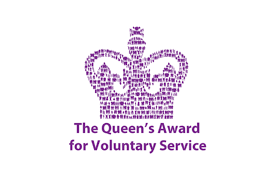 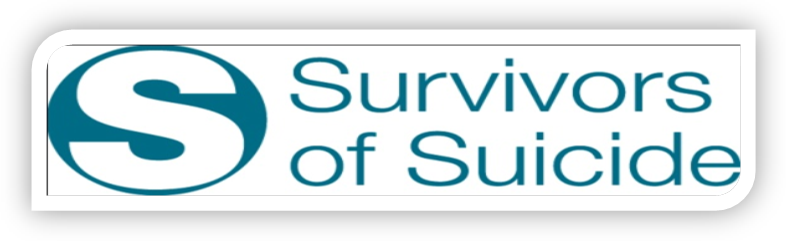 VOLUNTEERS NEEDEDOur volunteers are at the heart of everything we do. We couldn’t support so many people without their help.We are proud of our small, dedicated team of volunteers. They help us keep our vital services going to support families who are bereaved by suicide and by raising awareness.If you enjoy being part of a team, are compassionate and like meeting people then this could be the role for you. Thanks to volunteers like you we can provide people in our local community with help and support.Why should I volunteer? Everyone’s reasons for volunteering may be different and we are grateful that you may be interested in giving us your time. Whether you have a skill to share, feel like trying something new, or want to meet new people we have a volunteering role for everyone.In return, we want to make sure that your experience with us is rewarding and enjoyable!By volunteering for us, you can expect to:Be part of a well-loved charity supporting the local communityJoin an open and friendly volunteering environment which values and supports youA massive confidence boostGain new skills that will enhance your CVReceive full trainingMeet new people from all paths of lifeMake a difference and experience something newShare your knowledge and skillsVolunteer Roles include but are not exhaustive Assisting at Suicide Prevention information standsHelping at Group meetings Helping to plan eventsHelping to volunteer at eventsIf you are interested in helping those who have been bereaved by suicide, raising awareness and promoting suicide prevention we would love to hear from you. For an application or more information please contact Claire on 90460201 or email eastbelfastsos@gmail.com